СУМСЬКА МІСЬКА РАДАVIІІ СКЛИКАННЯ XLIX СЕСІЯРІШЕННЯКеруючись статтею 25 Закону України «Про місцеве самоврядування в Україні», Сумська міська радаВИРІШИЛА:Унести зміни до рішення Сумської міської ради від 04 грудня 2020 року № 1-МР «Про затвердження Регламенту роботи Сумської міської ради VIІІ скликання (зі змінами)», а саме:1.1. доповнити додаток статтею 12-1 наступного змісту:«Стаття 12-1. Особливості організації та проведення пленарних засідань міської ради, постійних та тимчасових комісій міської ради в умовах карантину, надзвичайних ситуацій, надзвичайного або воєнного стану1. В умовах запровадження карантину, надзвичайної ситуації, надзвичайного або воєнного стану, що створюють загрозу життю і здоров’ю значних верств населення та введення такого стану відповідно до чинного законодавства на всій території України або окремих територіях пленарні засідання сесій Сумської міської ради, засідання постійних та тимчасових комісій можуть проводитися в режимі відеоконференції/аудіоконференції (дистанційне засідання), крім питань, що потребують таємного голосування. Технічне забезпечення проведення дистанційних засідань покладається на відділ інформаційних технологій та комп’ютерного забезпечення Сумської міської ради.Організаційне забезпечення дистанційних засідань покладається на відділ з організації діяльності ради Сумської міської ради.Відділ з організації діяльності ради Сумської міської ради здійснює приєднання до відеоконференції депутатів, доповідачів та відповідальних осіб з питань порядку денного засідання. Приєднання інших осіб до відеоконференції здійснюється за дорученням чи з дозволу головуючого на засіданні. Бажаючі прийняти участь у дистанційному засіданні повинні сповістити головуючого не пізніше ніж за годину до початку засідання.2. Порядок проведення дистанційних засідань повинен забезпечувати:- можливість реалізації прав депутатів Сумської міської ради;- ідентифікацію особи, яка бере участь у засіданні колегіального органу;- встановлення та фіксацію результатів голосування щодо кожного питання.Голосування депутатів на дистанційному засіданні відбувається шляхом їх персонального опитування, починаючи від найбільшої за чисельністю депутатської фракції (депутатської групи) до найменшої, далі опитування позафракційних депутатів.На дистанційних засіданнях перед початком виступів/репліки депутат повинен ввімкнути камеру, оголосити своє прізвище та ім’я.3. Рішення про дистанційне засідання доводиться до відома депутатів і населення не пізніш як за 24 години до його початку із зазначенням порядку денного та порядку доступу депутата до дистанційного засідання. Рішення про дистанційне засідання Сумської міської ради розміщується на офіційному сайті міської ради з одночасним направленням цієї інформації та проєктів рішень з супровідними документами на офіційну електронну адресу кожного депутата (на електронну адресу, яку він надав до відділу з організації діяльності ради Сумської міської ради для зв’язку). 4. Запис дистанційного засідання проводить відділ інформаційних технологій та комп’ютерного забезпечення Сумської міської ради, який в подальшому передає запис до відділу з організації діяльності ради Сумської міської ради за допомогою USB-флеш-накопичувача.Запис дистанційного засідання використовується відділом з організації діяльності ради Сумської міської ради для остаточного оформлення протоколу.5. До порядку денного дистанційних засідань можуть включатися виключно питання, які потребують невідкладного вирішення, які мають важливе значення для життєдіяльності Сумської міської територіальної громади (питання невідкладного внесення змін до місцевого бюджету, інші питання щодо невідкладних робіт з ліквідації наслідків надзвичайних ситуацій або якнайшвидшої ліквідації особливо тяжких надзвичайних ситуацій, виконання повноважень в галузі оборонної роботи, в тому числі надання фінансової та матеріальної підтримки сектору безпеки і оборони, процедурні питання).6. Перед відкриттям пленарного засідання в режимі відеоконференції головуючий або за його дорученням відділ з організації діяльності ради Сумської міської ради проводить реєстрацію депутатів, які в режимі відеоконференції приєдналися до участі у пленарному засіданні та повідомляє про результати реєстрації депутатів  Сумської міської ради. Під час дистанційного засідання голосування здійснюється по кожному питанню порядку денного шляхом опитування кожного депутата головою лічильної комісії або визначеною особою. Голосування депутатами по кожному питанню здійснюється висловлюванням із зазначенням позиції «за», «проти» або «утримався» або шляхом підняття руки (у разі відсутності звуку). При голосуванні у депутата повинна бути увімкнена камера.У разі, якщо з технічних причин депутат не зміг проголосувати відповідно до черги, такому депутату повторно надається можливість проголосувати після завершення голосування позафракційними депутатами.Після завершення голосування всіма депутатами Сумської міської ради, які беруть участь у засіданні в режимі відеоконференції, голова лічильної комісії або визначена особа доповідає про результати голосування за проєкт рішення, після чого головуючий оголошує рішення. Персональну відповідальність за підключення до відеоконференції несе депутат Сумської міської ради.7. У період дії правового режиму воєнного стану, введеного відповідно до чинного законодавства на всій території України або окремих територіях, з метою забезпечення ефективної діяльності та заходів безпеки Сумської міської ради, здійснення прямої трансляції пленарних засідань Сумської міської ради, засідань постійних комісій міської ради може бути обмежено.»;частину другу статті 53 Регламенту викласти у новій редакції:«2. Лічильна комісія утворюється у випадку, якщо необхідно здійснити підрахунок голосів при прийнятті рішень відкритим голосуванням шляхом підняття руки (у разі відсутності технічної можливості голосування за допомогою електронної системи ), таємним голосуванням, визначеним статтею 56 цього Регламенту, та під час дистанційних засідань.».2. Рішення набирає чинності з моменту офіційного оприлюднення на офіційному вебсайті Сумської міської ради.Секретар Сумської міської ради					Артем КОБЗАРВиконавець: Надія БОЖКО__________ 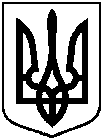 від 31 січня 2024 року № 4378 -МРм. СумиПро внесення змін до рішення Сумської міської ради від 04 грудня 2020 року № 1-МР «Про затвердження Регламенту роботи Сумської міської ради VIІІ скликання» (зі змінами)